Publicado en Sevilla el 02/09/2021 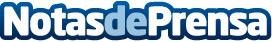 IMPULSE, la nueva convocatoria de Espacio_RES para ayudar a emprendedores con ganas de impactar y hacer que las cosas pasenEspacio_RES lanza IMPULSE un programa de aceleración que ofrece una experiencia única- física + online - para permitir a los emprendedores con impacto dar un salto de nivel y poderdesarrollar su idea o proyecto empresarial. Todos los proyectos interesados podrán presentar su candidatura hasta el 16 de septiembreDatos de contacto:Comunicación de Espacio_RES617 78 50 34Nota de prensa publicada en: https://www.notasdeprensa.es/impulse-la-nueva-convocatoria-de-espacio_res Categorias: Andalucia Emprendedores E-Commerce Software http://www.notasdeprensa.es